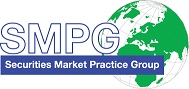 SMPG - Corporate ActionsTelephone conference Minutes 22 October, 2019Draft Version v0.1 – November 12, 2019Table of Contents1.	Approval of May Meeting Minutes	42.	SR2020 Submitted CA Change requests	43.	CA403 - Multi-Deposited Securities and COAF / CORP / SAFE in the MT565	44.	CA405 - New flag for securities being Blocked	45.	CA408 - Corporate Action on Sukuk Bonds/Certificates	56.	CA413 - Status of CMH TF	57.	CA418 - SR2019 GMP Parts 1-3 & Templates Updates (on PRII & TNDP MP)	58.	CA419 - Definition of Instructed and Uninstructed Balances	69.	CA422 – Status of  SRD2 TF	610.	CA425 - Usage of Index Factor for INT and Redemptions	611.	CA427 - Create new MP to declare a foreign income in regard of the (tax?)domicile of the event's underlying security	612.	CA437 - Auto-FX - Update of GMP1 Section 8.6	613.	AOB	6Attendees ListApproval of September Meeting MinutesSince the September meeting minutes have been distributed only a few days ago, the approval will be requested at the next call.Comments to be sent to Jacques if any.CA405           New flag for Securities Being Blocked Christine (SE) explained the decision taken at the Brussels meeting last month. With the minutes sent only last week, it was difficult for NMPGs to discuss and respond. No NMPG reported feedback at this time.Action: NMPG's to provide feedback on the agreed approach in Brussels.CA418           SR2019 GMP1-3 updates – TNDP inputTNDP input for the EIG AU column was already provided to Jacques by Narelle (AU) beginning of the year 2019. However, the WG wonders why all key data in the column for TNDP are optional ?  The TNDP EIG+ input for the US country column shows GRSS and NETT as optional in addition to DEEM rate. The WG thinks that the presence of GRSS and NETT is not justified.ActionsISITC/Steve to justify why GRSS and NETT are present.AU/Narelle to justify why all elements are optional.CA419           Definition of Instructed and Uninstructed BalancesDE and ES NMPGs approve the proposed definitions.Action: NMPG’s to review and revert.CA425           Usage of Index Factor for INT and Redemptions No NMPG feedback yet received at this time. Alexander asked if we should not move the index factor to CADETL sequence since it is not directly used in the payment calculation.Action: NMPG’s to review and revert.CA437           Auto-FX - Update of GMP1 Section 8.6Véronique (BE) is just back from vacations and will provide input for next call.Action: Véronique to provide input.CA439           ISIN in Second Event after RHDINo NMPG feedback yet received at this time.Action: NMPG’s to review and revertCA440           Perpetual Notes (undated notes) RedemptionThe following sentence proposed by Jean-Paul is added in the definition box of the Redemption Matrix in the EIG file: “Note: Also to be used for the redemption of perpetual notes”.Action: Can be closed.CA444           Usage of QINS as Requested QuantityMari (UK) indicates that the request to eventually create a new OPTF code comes mainly from the Irish market only. Is this also a problem in another market than just IE?If not, maybe the narrative should be used for that.   Jean-Pierre (FR) notes that the QINS quantity should be understood by event and that an OPTF indicator could help.No other NMPG feedback yet at this time.Action: NMPGs are requested to provide input from similar event in their markets when meaning of QINS might not be clear.CA448           Have repeatable WEBB URL addresses in MT564 and add URL addresses associated to all narratives (SR2020 - CR1529 from HK) No NMPG feedback yet received at this time.Action: NMPG’s to review and revert on whether it believes there is a business case for repeatable URLs in CA messages.CA450           Usage of TBSP and UNSP for DTCH events (SR2020 - CR1533)No input received from ISITC NMPG.Action: ISITC is requested to provide the SMPG CA-WG with the US market practice for DTCH events, in case it has already solved the problem.CA451           Create CR for MITI in Confirmation (SR2020 - CR1517)Daniel (DE) reported that the DE NMPG plans to have a draft CR ready by end of November.Action: Daniel/DE NMPG to draft a market practice and submit for review to the CA WG.AOBMike (CH) provided the following question via email (see CA422)“Should SMPG CA WG not also consider publishing MP for Proxy Voting/General Meeting events under ISO 15022 in regard to SRD II, for those which will not be ready to use ISO 20022 messages from September 2020 onwards.One of the most asked questions is how could one send a query for the counting of votes using MT messages.I’m aware that SMPG CA WG was tasked to provide MP for ISO 20022, but we should not totally ignore MT users, because there will be quite a few of them still using MT for General Meetings.”Mike’s email is discussed in the WG. It is not possible to use formatted fields in ISO 15022 messages for all the required fields in general meetings, which would mean that the SMPG would have to create market practice on structured narrative or use an MT 598)  – and this structured narrative would not be compliant with SRD II in any case. In addition it could be a reason not to migrate to ISO 20022 as well. Also, most of the general meeting messages are provided by the proxy providers who have committed to migrate to ISO 20022 anyway.The WG agrees that this narrative structuring task would be very difficult and there are probably no resources to work on that at the SMPG.Daniel (DE) – Market Claims messages (see CA279)The issue Daniel (DE) could not remember at the Brussels meeting was the creation of 20022 messages for market claims that has been left on the side since 2018.Daniel asked if/when we will continue to work on that ?Christine answers that there was and there still is a lack of resources at the CA WG to progress on that in view of the SRDII and CMH CA projects.The question could be addressed again at the next global meeting in ZA or Boston.Next Conference Call:   November 19,  2019 from 2:00 to 3:30 PM CET------------------------ End of the Meeting Minutes ---------------NMPGFirst NameLast NameInstitution = PresentATMr. GunterBauerUnicreditAUMs. NarelleRutterASXExcusedBEMs.VéroniquePeetersBNY MellonCHMr.MichaelBlumerCredit SuisseExcusedDEMrSchaeferDanielHSBCDEMrMelchiorHendrikState Street Bank InternationalExcusedDKMs Ravn Charlotte VP Securities A/S ExcusedDKMr.HattensRandi MarieVP Securities A/SExcusedESMs.CintaCristobalBBVAExcusedESMrsDiegoGarciaDBFIMs Rask SariNordea Bank Plc FRMrJean-PierreKlakStatestreetGRMs.AngelaKatopodiEurobankExcusedHKMr.JamesMullensNomuraExcusedITMs Deantoni Paola SGSS spaExcusedJPMr HidekiItoMizuho BankExcusedJPMr.ArataKazunoriMizuho BankExcusedLUMs.CatarinaMarquesClearstreamExcusedMDPUGMr.PeterHindsMDPUG / Interactive DataMDPUGMs.LauraFullerTelekursNLMr van der Velpen Ben ING Bank N.V.ExcusedNOMr.AlexanderWathneNordeaPLMr.MichalKrystkiewiczCSD of Poland (KDPW S.A.)ExcusedRUMsElenaSolovyevaROSSWIFTExcusedSEMs.ChristineStrandbergSEB SGMr.Jyi-ChenChuehSCExcusedUK & IEMs.MariangelaFumagalliBNP ParibasUK & IEMr.MatthewMiddletonLSEUS ISITCMr.SteveSloanDTCCExcusedUS ISITCMr.PaulFullamFiservExcusedXSMr. LambotteJean-PaulEuroclear ZAMr.SanjeevJayramFirst National BankSWIFTMr.JacquesLittréSWIFTSWIFTMs.MiekoMoriokaSWIFT APACExcused